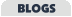   Cantabria,   Martes, 3 de febrero de 2009  •  Nº 3839          Cantabria,   Martes, 3 de febrero de 2009  •  Nº 3839          Cantabria,   Martes, 3 de febrero de 2009  •  Nº 3839          Cantabria,   Martes, 3 de febrero de 2009  •  Nº 3839          Cantabria,   Martes, 3 de febrero de 2009  •  Nº 3839          Cantabria,   Martes, 3 de febrero de 2009  •  Nº 3839          Cantabria,   Martes, 3 de febrero de 2009  •  Nº 3839        